В целях реализации Федерального закона от 9 февраля 2009 г. № 8-ФЗ «Об обеспечении доступа к информации о деятельности государственных органов и органов местного самоуправления», Федерального закона от 06.10.2003 № 131-ФЗ «Об общих принципах организации местного самоуправления в Российской Федерации» и в соответствии с Уставом Ершовского муниципального района Саратовской области:1.	Утвердить, согласно приложению 1 к настоящему распоряжению;-	перечень подведомственных организаций реализующих доступа к информации;-	ответственных лиц за реализацию доступа к информации; -	информацию о деятельности органов местного самоуправления и их подведомственных организаций;-	способы обеспечения доступа к информации о деятельности органов местного самоуправления и их подведомственных организаций;-	адреса размещения информации о деятельности органов местного самоуправления и их подведомственных организаций.2.	Ответственным лицам обеспечить реализацию настоящего распоряжения в части:-	размещение на официальных сайтах и публичных социальных сетях органов местного самоуправления и подведомственных учреждений в сети Интернет информации в соответствии с приложением 1 к настоящему распоряжению, за исключением информации ограниченного доступа;-соблюдение сроков размещения на официальных сайтах органов местного самоуправления и подведомственных учреждений в сети Интернет информации о своей деятельности;-достоверность и своевременное обновление размещаемой на официальных сайтах органов местного самоуправления и подведомственных учреждений в сети Интернет информации о своей деятельности.3.	Руководителям органов местного самоуправления и подведомственных учреждений назначить исполнителей по реализации положений Федерального закона от 9 февраля 2009 г. № 8-ФЗ «Об обеспечении доступа к информации о деятельности государственных органов и органов местного самоуправления», указанных в приложении 1 настоящего распоряжения.  По администрации Ершовского муниципального района Саратовской области выше указанными исполнителями являются лица указанные в приложении 2 к настоящему распоряжению.4. Размещение информации о деятельности органов местного самоуправления и их подведомственных организаций осуществляется согласно утвержденного Положения о размещении информации в сети интернет, средствах массовой информации и в помещениях по месту нахождения (регистрации) органов местного самоуправления и подведомственных учреждений.5.	Отделу по организационной работе и общественным отношениям ознакомить с настоящим распоряжением ответственных лиц органов местного самоуправления согласно п.п. 1.1 - 1.18 приложения 1 к настоящему распоряжению.6.	Отделу кадров, делопроизводства и контроля ознакомить с настоящим распоряжением ответственных лиц подведомственных учреждений согласно п.п. 1.19 - 1.53 приложения 1 к настоящему распоряжению.7.	Отделу по информатизации разместить настоящее распоряжение в интернет издании "Администрация Ершовского муниципального района" (https://adminemr.ru) и https://ershovskij-r64.gosweb.gosuslugi.ru.Глава Ершовского муниципального района                                                                     С.А. ЗубрицкаяПриложение №1 к распоряжению администрации Ершовского муниципального района № 631-р  от 22.12.20221.	Перечень подведомственных организаций, ответственные лица по реализации Федерального закона от 09.02.2009 г. № 8-ФЗ «Об обеспечении доступа к информации о деятельности государственных органов и органов местного самоуправления», информации о деятельности органов местного самоуправления и их подведомственных организаций а так же месте размещении информации и способах обеспечения доступа к выше указанной информации:  2.	Информация о деятельности органов местного самоуправления и их подведомственных организаций (далее по тексту - ОМС и их ПО), подлежащая опубликованию, содержит:2.1)	общую информацию об ОМС и их ПО, в том числе:-	наименование и структуру ОМС и их ПО, почтовый адрес, адрес электронной почты (при наличии), номера телефонов справочных ОМС и их ПО;-	сведения о полномочиях ОМС и их ПО, задачах и функциях структурных подразделений указанных органов, а также перечень законов и иных нормативных правовых актов, определяющих эти полномочия, задачи и функции;-	сведения о руководителях ОМС и их ПО (фамилии, имена, отчества, а также при согласии указанных лиц иные сведения о них);-	перечни информационных систем, банков данных, реестров, регистров, находящихся в ведении ОМС и их ПО;-	сведения о средствах массовой информации, учрежденных ОМС и их ПО (при наличии);-	информацию об официальных страницах ОМС и их ПО (при наличии) с указателями данных страниц в сети "Интернет";-	информацию о проводимых ОМС и их ПО опросах и иных мероприятиях, связанных с выявлением мнения граждан (физических лиц), материалы по вопросам, которые выносятся ОМС и их ПО на публичное слушание и (или) общественное обсуждение, и результаты публичных слушаний или общественных обсуждений, а также информацию о способах направления гражданами (физическими лицами) своих предложений в электронной форме;-	информацию о проводимых ОМС и их ПО публичных слушаниях и общественных обсуждениях с использованием Единого портала;2.2)	информацию о нормотворческой деятельности ОМС и их ПО, в том числе:-	муниципальные правовые акты, изданные органом местного самоуправления, включая сведения о внесении в них изменений, признании их утратившими силу, признании их судом недействующими, а также сведения о государственной регистрации нормативных правовых актов, муниципальных правовых актов в случаях, установленных законодательством Российской Федерации;-	тексты проектов муниципальных правовых актов, внесенных в представительные органы муниципальных образований;-	информацию о закупках товаров, работ, услуг для обеспечения муниципальных нужд в соответствии с законодательством Российской Федерации о контрактной системе в сфере закупок товаров, работ, услуг для обеспечения муниципальных нужд;-	административные регламенты, стандарты государственных и муниципальных услуг;-	установленные формы обращений, заявлений и иных документов, принимаемых ОМС и их ПО к рассмотрению в соответствии с законами и иными нормативными правовыми актами, муниципальными правовыми актами;-	порядок обжалования муниципальных правовых актов;2.3)	информацию об участии ОМС и их ПО в целевых и иных программах, международном сотрудничестве, включая официальные тексты соответствующих международных договоров Российской Федерации, а также о мероприятиях, проводимых ОМС и их ПО, в том числе сведения об официальных визитах и о рабочих поездках руководителей и официальных делегаций ОМС и их ПО;2.4)	информацию о состоянии защиты населения и территорий от чрезвычайных ситуаций и принятых мерах по обеспечению их безопасности, о прогнозируемых и возникших чрезвычайных ситуациях, о приемах и способах защиты населения от них, а также иную информацию, подлежащую доведению государственным органом, органом местного самоуправления до сведения граждан и организаций в соответствии с федеральными законами, законами субъектов Российской Федерации;2.5)	информацию о результатах проверок, проведенных органом местного самоуправления, подведомственными организациями в пределах их полномочий, а также о результатах проверок, проведенных в органе местного самоуправления, подведомственных организациях;2.6)	тексты и (или) видеозаписи официальных выступлений и заявлений руководителей и заместителей руководителей ОМС и их ПО;2.7)	статистическую информацию о деятельности ОМС и их ПО, в том числе:-	статистические данные и показатели, характеризующие состояние и динамику развития экономической, социальной и иных сфер жизнедеятельности, регулирование которых отнесено к полномочиям ОМС и их ПО;-	сведения об использовании ОМС и их ПО выделяемых бюджетных средств;-	сведения о предоставленных организациям и индивидуальным предпринимателям льготах, отсрочках, рассрочках, о списании задолженности по платежам в бюджеты бюджетной системы Российской Федерации;2.8)	информацию о кадровом обеспечении ОМС и их ПО, в том числе:-	порядок поступления граждан на муниципальную службу;-	сведения о вакантных должностях муниципальной службы, имеющихся в органе местного самоуправления;-	квалификационные требования к кандидатам на замещение вакантных должностей муниципальной службы;-	условия и результаты конкурсов на замещение вакантных должностей муниципальной службы;-	номера телефонов, по которым можно получить информацию по вопросу замещения вакантных должностей в органе местного самоуправления;2.9)	информацию о работе ОМС и их ПО с обращениями граждан (физических лиц), организаций (юридических лиц), общественных объединений, государственных органов, органов местного самоуправления, в том числе:-	порядок и время приема граждан (физических лиц), в том числе представителей организаций (юридических лиц), общественных объединений, государственных органов, органов местного самоуправления, порядок рассмотрения их обращений с указанием актов, регулирующих эту деятельность;-	фамилию, имя и отчество руководителя подразделения или иного должностного лица, к полномочиям которых отнесены организация приема лиц, указанных в первом абзаце настоящего пункта, обеспечение рассмотрения их обращений, а также номер телефона, по которому можно получить информацию справочного характера;-	обзоры обращений лиц, указанных в первом абзаце настоящего пункта, а также обобщенную информацию о результатах рассмотрения этих обращений и принятых мерах.2.10)	иную информацию, о деятельности органов местного самоуправления и подведомственных организаций с учетом требований Федерального закона от 09.02.2009 г. № 8-ФЗ «Об обеспечении доступа к информации о деятельности государственных органов и органов местного самоуправления».3.	Способы обеспечения доступа к информации о деятельности государственных органов и органов местного самоуправления:3.1)	обнародование (опубликование) органами местного самоуправления информации о своей деятельности в средствах массовой информации;3.2)	размещение органами местного самоуправления и подведомственными организациями в сети "Интернет" информации, предусмотренной пунктом 2 настоящего Приложения;3.3)	размещение органами местного самоуправления информации о своей деятельности в помещениях, занимаемых указанными органами, и в иных отведенных для этих целей местах;3.4)	ознакомление пользователей информацией с информацией о деятельности органов местного самоуправления в помещениях, занимаемых указанными органами, а также через библиотечные и архивные фонды;3.5)	присутствие граждан (физических лиц), в том числе представителей организаций (юридических лиц), общественных объединений, государственных органов и органов местного самоуправления, на заседаниях коллегиальных государственных органов и коллегиальных органов местного самоуправления, а также на заседаниях коллегиальных органов местного самоуправления;3.6)	предоставление пользователям информацией по их запросу информации о деятельности органов местного самоуправления;3.7)	другими способами, предусмотренными законами и (или) иными нормативными правовыми актами, а в отношении доступа к информации о деятельности органов местного самоуправления - также муниципальными правовыми актами.Приложение №2 к распоряжению администрации Ершовского муниципального района № 631-р  от 22.12.2022Перечень: исполнителей по реализации положений Федерального закона от 9 февраля 2009 г. № 8-ФЗ «Об обеспечении доступа к информации о деятельности государственных органов и органов местного самоуправления» в соответствии с настоящим распоряжением по администрации Ершовского муниципального района Саратовской области (далее по тексту - Администрация); информации о деятельности органов местного самоуправления и их подведомственных организаций  закрепленная за исполнителем и сроков размещения указанной информации в местах размещения.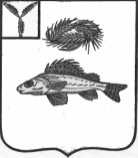 АДМИНИСТРАЦИЯ
ЕРШОВСКОГО МУНИЦИПАЛЬНОГО РАЙОНАСАРАТОВСКОЙ ОБЛАСТИАДМИНИСТРАЦИЯ
ЕРШОВСКОГО МУНИЦИПАЛЬНОГО РАЙОНАСАРАТОВСКОЙ ОБЛАСТИАДМИНИСТРАЦИЯ
ЕРШОВСКОГО МУНИЦИПАЛЬНОГО РАЙОНАСАРАТОВСКОЙ ОБЛАСТИАДМИНИСТРАЦИЯ
ЕРШОВСКОГО МУНИЦИПАЛЬНОГО РАЙОНАСАРАТОВСКОЙ ОБЛАСТИАДМИНИСТРАЦИЯ
ЕРШОВСКОГО МУНИЦИПАЛЬНОГО РАЙОНАСАРАТОВСКОЙ ОБЛАСТИАДМИНИСТРАЦИЯ
ЕРШОВСКОГО МУНИЦИПАЛЬНОГО РАЙОНАСАРАТОВСКОЙ ОБЛАСТИАДМИНИСТРАЦИЯ
ЕРШОВСКОГО МУНИЦИПАЛЬНОГО РАЙОНАСАРАТОВСКОЙ ОБЛАСТИАДМИНИСТРАЦИЯ
ЕРШОВСКОГО МУНИЦИПАЛЬНОГО РАЙОНАСАРАТОВСКОЙ ОБЛАСТИРАСПОРЯЖЕНИЕРАСПОРЯЖЕНИЕРАСПОРЯЖЕНИЕРАСПОРЯЖЕНИЕРАСПОРЯЖЕНИЕРАСПОРЯЖЕНИЕРАСПОРЯЖЕНИЕРАСПОРЯЖЕНИЕот22.12.202222.12.202222.12.2022№631-р631-рг.Ершовг.ЕршовО реализации Федерального закона от 09 февраля 2009 г. № 8-ФЗ «Об обеспечении доступа к информации о деятельности государственных органов и органов местного самоуправления» (в ред. от 14.07.2022 N 270-ФЗ) в Ершовском муниципальном районе Саратовской областиО реализации Федерального закона от 09 февраля 2009 г. № 8-ФЗ «Об обеспечении доступа к информации о деятельности государственных органов и органов местного самоуправления» (в ред. от 14.07.2022 N 270-ФЗ) в Ершовском муниципальном районе Саратовской областиО реализации Федерального закона от 09 февраля 2009 г. № 8-ФЗ «Об обеспечении доступа к информации о деятельности государственных органов и органов местного самоуправления» (в ред. от 14.07.2022 N 270-ФЗ) в Ершовском муниципальном районе Саратовской областиО реализации Федерального закона от 09 февраля 2009 г. № 8-ФЗ «Об обеспечении доступа к информации о деятельности государственных органов и органов местного самоуправления» (в ред. от 14.07.2022 N 270-ФЗ) в Ершовском муниципальном районе Саратовской областиО реализации Федерального закона от 09 февраля 2009 г. № 8-ФЗ «Об обеспечении доступа к информации о деятельности государственных органов и органов местного самоуправления» (в ред. от 14.07.2022 N 270-ФЗ) в Ершовском муниципальном районе Саратовской областиО реализации Федерального закона от 09 февраля 2009 г. № 8-ФЗ «Об обеспечении доступа к информации о деятельности государственных органов и органов местного самоуправления» (в ред. от 14.07.2022 N 270-ФЗ) в Ершовском муниципальном районе Саратовской области№Подведомственная организацияОтветственное лицо за контроль исполненияРазмещаемая информацияСпособ обеспечения доступа к информацииМесто размещения информацииАДМИНИСТРАЦИЯ АНТОНОВСКОГО МО ЕРШОВСКОГО РАЙОНА САРАТОВСКОЙ ОБЛАСТИГлава МОПункт 2Пункт 3В выделенном помещении по месту нахождения ЮЛ;Официальный сайт;Печатное издание СМИ;Сетевое издание СМИ;Официальные страницы в социальных сетях.АДМИНИСТРАЦИЯ ДЕКАБРИСТСКОГО МО ЕРШОВСКОГО МРГлава МОПункт 2Пункт 3В выделенном помещении по месту нахождения ЮЛ;Официальный сайт;Печатное издание СМИ;Сетевое издание СМИ;Официальные страницы в социальных сетях.АДМИНИСТРАЦИЯ МАРЬЕВСКОГО МО ЕРШОВСКОГО РАЙОНА САРАТОВСКОЙ ОБЛАСТИГлава МОПункт 2Пункт 3В выделенном помещении по месту нахождения ЮЛ;Официальный сайт;Печатное издание СМИ;Сетевое издание СМИ;Официальные страницы в социальных сетях.АДМИНИСТРАЦИЯ МИУССКОГО МО ЕРШОВСКОГО РАЙОНА САРАТОВСКОЙ ОБЛАСТИГлава МОПункт 2Пункт 3В выделенном помещении по месту нахождения ЮЛ;Официальный сайт;Печатное издание СМИ;Сетевое издание СМИ;Официальные страницы в социальных сетях.АДМИНИСТРАЦИЯ НОВОКРАСНЯНСКОГО МО ЕРШОВСКОГО РАЙОНА САРАТОВСКОЙ ОБЛАСТИГлава МОПункт 2Пункт 3В выделенном помещении по месту нахождения ЮЛ;Официальный сайт;Печатное издание СМИ;Сетевое издание СМИ;Официальные страницы в социальных сетях.АДМИНИСТРАЦИЯ НОВОРЕПИНСКОГО МО ЕРШОВСКОГО МРГлава МОПункт 2Пункт 3В выделенном помещении по месту нахождения ЮЛ;Официальный сайт;Печатное издание СМИ;Сетевое издание СМИ;Официальные страницы в социальных сетях.АДМИНИСТРАЦИЯ НОВОСЕЛЬСКОГО МО ЕРШОВСКОГО МРГлава МОПункт 2Пункт 3В выделенном помещении по месту нахождения ЮЛ;Официальный сайт;Печатное издание СМИ;Сетевое издание СМИ;Официальные страницы в социальных сетях.АДМИНИСТРАЦИЯ ПЕРЕКОПНОВСКОГО МО ЕРШОВСКОГО МРГлава МОПункт 2Пункт 3В выделенном помещении по месту нахождения ЮЛ;Официальный сайт;Печатное издание СМИ;Сетевое издание СМИ;Официальные страницы в социальных сетях.РАЙОННОЕ СОБРАНИЕ ЕРШОВСКОГО МРПредседатель районного СобранияПункт 2Пункт 3В выделенном помещении по месту нахождения ЮЛ;Официальный сайт;Печатное издание СМИ;Сетевое издание СМИ;Официальные страницы в социальных сетях.СОВЕТ АНТОНОВСКОГО МО ЕРШОВСКОГО РАЙОНА САРАТОВСКОЙ ОБЛАСТИГлава МОПункт 2Пункт 3В выделенном помещении по месту нахождения ЮЛ;Официальный сайт;Печатное издание СМИ;Сетевое издание СМИ;Официальные страницы в социальных сетях.СОВЕТ ДЕКАБРИСТСКОГО МО ЕРШОВСКОГО МРГлава МОПункт 2Пункт 3В выделенном помещении по месту нахождения ЮЛ;Официальный сайт;Печатное издание СМИ;Сетевое издание СМИ;Официальные страницы в социальных сетях.СОВЕТ МАРЬЕВСКОГО МО ЕРШОВСКОГО РАЙОНА САРАТОВСКОЙ ОБЛАСТИГлава МОПункт 2Пункт 3В выделенном помещении по месту нахождения ЮЛ;Официальный сайт;Печатное издание СМИ;Сетевое издание СМИ;Официальные страницы в социальных сетях.СОВЕТ МИУССКОГО МО ЕРШОВСКОГО РАЙОНА САРАТОВСКОЙ ОБЛАСТИГлава МОПункт 2Пункт 3В выделенном помещении по месту нахождения ЮЛ;Официальный сайт;Печатное издание СМИ;Сетевое издание СМИ;Официальные страницы в социальных сетях.СОВЕТ МО ГОРОД ЕРШОВ ЕРШОВСКОГО РАЙОНА САРАТОВСКОЙ ОБЛАСТИГлава МОПункт 2Пункт 3В выделенном помещении по месту нахождения ЮЛ;Официальный сайт;Печатное издание СМИ;Сетевое издание СМИ;Официальные страницы в социальных сетях. В выделенном помещении по месту нахождения ЮЛ;Официальный сайт;Печатное издание СМИ;Сетевое издание СМИ;Официальные страницы в социальных сетях.СОВЕТ НОВОКРАСНЯНСКОГО МО ЕРШОВСКОГО РАЙОНА САРАТОВСКОЙ ОБЛАСТИГлава МОПункт 2Пункт 3В выделенном помещении по месту нахождения ЮЛ;Официальный сайт;Печатное издание СМИ;Сетевое издание СМИ;Официальные страницы в социальных сетях.СОВЕТ НОВОРЕПИНСКОГО МО ЕРШОВСКОГО МРГлава МОПункт 2Пункт 3В выделенном помещении по месту нахождения ЮЛ;Официальный сайт;Печатное издание СМИ;Сетевое издание СМИ;Официальные страницы в социальных сетях.СОВЕТ НОВОСЕЛЬСКОГО МО ЕРШОВСКОГО МРГлава МОПункт 2Пункт 3В выделенном помещении по месту нахождения ЮЛ;Официальный сайт;Печатное издание СМИ;Сетевое издание СМИ;Официальные страницы в социальных сетях.СОВЕТ ПЕРЕКОПНОВСКОГО МО ЕРШОВСКОГО МРГлава МОПункт 2Пункт 3В выделенном помещении по месту нахождения ЮЛ;Официальный сайт;Печатное издание СМИ;Сетевое издание СМИ;Официальные страницы в социальных сетях.АДМИНИСТРАЦИЯ ЕРШОВСКОГО МРПервый заместитель главы администрации;Заместитель главы администрации;Заместитель главы администрации по социальным вопросам;Руководитель аппарата Пункт 2Пункт 3Холл администрации  г.Ершов, ул.Интернациональная, 7;Сетевое издание «Администрации ЕМР СО»: https://adminemr.ru;Официальный сайт: https://ershovskij-r64.gosweb.gosuslugi.ru;Газета "Степной край" и её сетевое издание: https://step-krai.ru;Официальные страницы в социальных сетях: https://vk.com/public173063813;https://ok.ru/group62230374318334МАУ ЕРШОВСКОГО МР ФИЗКУЛЬТУРНО-ОЗДОРОВИТЕЛЬНЫЙ КОМПЛЕКС "ДЕЛЬФИН"ДиректорПункт 2Пункт 3В выделенном помещении по месту нахождения ЮЛ;Официальный сайт;Сетевое издание СМИ;Официальные страницы в социальных сетях.МБУ ДО "ДОМ ДЕТСКОГО ТВОРЧЕСТВА Г.ЕРШОВА САРАТОВСКОЙ ОБЛАСТИ"ДиректорПункт 2Пункт 3В выделенном помещении по месту нахождения ЮЛ;Официальные страницы в социальных сетях.МБУК "РАЙОННЫЙ ДОМ КУЛЬТУРЫ" ЕРШОВСКОГО МРДиректорПункт 2Пункт 3В выделенном помещении по месту нахождения ЮЛ;Официальный сайт;Сетевое издание СМИ;Официальные страницы в социальных сетях.МДОУ "ДЕТСКИЙ САД № 34 "ВАСИЛЕК-1" Г. ЕРШОВА САРАТОВСКОЙ ОБЛАСТИ"ЗаведующийПункт 2Пункт 3В выделенном помещении по месту нахождения ЮЛ;Официальный сайт;Сетевое издание СМИ;Официальные страницы в социальных сетях.МДОУ "ДЕТСКИЙ САД №1" ТОПОЛЕК " Г. ЕРШОВА САРАТОВСКОЙ ОБЛАСТИ"ЗаведующийПункт 2Пункт 3В выделенном помещении по месту нахождения ЮЛ;Официальный сайт;Сетевое издание СМИ;Официальные страницы в социальных сетях.МДОУ "ДЕТСКИЙ САД №32 "ЗОЛОТОЕ ЗЕРНЫШКО" П.УЧЕБНЫЙ ЕРШОВСКОГО РАЙОНА САРАТОВСКОЙ ОБЛАСТИ"ЗаведующийПункт 2Пункт 3В выделенном помещении по месту нахождения ЮЛ;Официальный сайт;Сетевое издание СМИ;Официальные страницы в социальных сетях.МДОУ "ДЕТСКИЙ САД №6 "МАЛЫШОК" Г. ЕРШОВА САРАТОВСКОЙ ОБЛАСТИ"ЗаведующийПункт 2Пункт 3В выделенном помещении по месту нахождения ЮЛ;Официальный сайт;Сетевое издание СМИ;Официальные страницы в социальных сетях.МДОУ "ДЕТСКИЙ САД КОМБИНИРОВАННОГО ВИДА №2 " МАШЕНЬКА" Г.ЕРШОВА САРАТОВСКОЙ ОБЛАСТИ"ЗаведующийПункт 2Пункт 3В выделенном помещении по месту нахождения ЮЛ;Официальный сайт;Сетевое издание СМИ;Официальные страницы в социальных сетях.МДОУ "ДЕТСКИЙ САД КОМБИНИРОВАННОГО ВИДА №3 "ЗВЕЗДОЧКА"Г.ЕРШОВА САРАТОВСКОЙ ОБЛАСТИ"ЗаведующийПункт 2Пункт 3В выделенном помещении по месту нахождения ЮЛ;Официальный сайт;Сетевое издание СМИ;Официальные страницы в социальных сетях.МДОУ "ДЕТСКИЙ САД КОМБИНИРОВАННОГО ВИДА №35 "АЛЕНУШКА-1" Г.ЕРШОВА САРАТОВСКОЙ ОБЛАСТИ"ЗаведующийПункт 2Пункт 3В выделенном помещении по месту нахождения ЮЛ;Официальный сайт;Сетевое издание СМИ;Официальные страницы в социальных сетях.МДОУ "ДЕТСКИЙ САД КОМБИНИРОВАННОГО ВИДА №7 "СОЛНЫШКО" Г.ЕРШОВА САРАТОВСКОЙ ОБЛАСТИ"ЗаведующийПункт 2Пункт 3В выделенном помещении по месту нахождения ЮЛ;Официальный сайт;Сетевое издание СМИ;Официальные страницы в социальных сетях.МКУ "АРХИВ ЕРШОВСКОГО МР"РуководительПункт 2Пункт 3В выделенном помещении по месту нахождения ЮЛ;Официальные страницы в социальных сетях.МКУ "БЛАГОУСТРОЙСТВО МО ГОРОД ЕРШОВ ЕРШОВСКОГО МР"ДиректорПункт 2Пункт 3В выделенном помещении по месту нахождения ЮЛ;Официальные страницы в социальных сетях.МКУ "ИНЖЕНЕРНО-ТЕХНИЧЕСКАЯ СЛУЖБА ЕРШОВСКОГО МР"ДиректорПункт 2Пункт 3В выделенном помещении по месту нахождения ЮЛ;Официальные страницы в социальных сетях.МКУ "ИНФОРМАЦИОННО-МЕТОДИЧЕСКИЙ ЦЕНТР ОБРАЗОВАНИЯ ЕРШОВСКОГО МР"ДиректорПункт 2Пункт 3В выделенном помещении по месту нахождения ЮЛ;Официальные страницы в социальных сетях.МОУ "СРЕДНЯЯ ОБЩЕОБРАЗОВАТЕЛЬНАЯ ШКОЛА № 3 Г. ЕРШОВА САРАТОВСКОЙ ОБЛАСТИ"ДиректорПункт 2Пункт 3В выделенном помещении по месту нахождения ЮЛ;Официальный сайт;Сетевое издание СМИ;Официальные страницы в социальных сетях.МОУ "СРЕДНЯЯ ОБЩЕОБРАЗОВАТЕЛЬНАЯ ШКОЛА № 4 Г. ЕРШОВА САРАТОВСКОЙ ОБЛАСТИ ИМЕНИ ГЕРОЯ СОВЕТСКОГО СОЮЗА СПИРИНА В.Р."ДиректорПункт 2Пункт 3В выделенном помещении по месту нахождения ЮЛ;Официальный сайт;Сетевое издание СМИ;Официальные страницы в социальных сетях.МОУ "СРЕДНЯЯ ОБЩЕОБРАЗОВАТЕЛЬНАЯ ШКОЛА №1 Г.ЕРШОВА САРАТОВСКОЙ ОБЛАСТИ"ДиректорПункт 2Пункт 3В выделенном помещении по месту нахождения ЮЛ;Официальный сайт;Сетевое издание СМИ;Официальные страницы в социальных сетях.МОУ "СРЕДНЯЯ ОБЩЕОБРАЗОВАТЕЛЬНАЯ ШКОЛА №2 Г. ЕРШОВА САРАТОВСКОЙ ОБЛАСТИ ИМ. ГЕРОЯ СОВЕТСКОГО СОЮЗА ЗУЕВА М.А."ДиректорПункт 2Пункт 3В выделенном помещении по месту нахождения ЮЛ;Официальный сайт;Сетевое издание СМИ;Официальные страницы в социальных сетях.МОУ "СРЕДНЯЯ ОБЩЕОБРАЗОВАТЕЛЬНАЯ ШКОЛА №5 Г. ЕРШОВА САРАТОВСКОЙ ОБЛАСТИ"ДиректорПункт 2Пункт 3В выделенном помещении по месту нахождения ЮЛ;Официальный сайт;Сетевое издание СМИ;Официальные страницы в социальных сетях.МОУ "СРЕДНЯЯ ОБЩЕОБРАЗОВАТЕЛЬНАЯ ШКОЛА П.УЧЕБНЫЙ ЕРШОВСКОГО РАИОНА САРАТОВСКОИ ОБЛАСТИ"ДиректорПункт 2Пункт 3В выделенном помещении по месту нахождения ЮЛ;Официальный сайт;Сетевое издание СМИ;Официальные страницы в социальных сетях.МОУ "СРЕДНЯЯ ОБЩЕОБРАЗОВАТЕЛЬНАЯ ШКОЛА С. ПЕРЕКОПНОЕ ЕРШОВСКОГО РАЙОНА САРАТОВСКОЙ ОБЛАСТИ" ИМ. ГЕРОЯ СОВЕТСКОГО СОЮЗА В.И.КИРЕЕВАДиректорПункт 2Пункт 3В выделенном помещении по месту нахождения ЮЛ;Официальный сайт;Сетевое издание СМИ;Официальные страницы в социальных сетях.МОУ "СРЕДНЯЯ ОБЩЕОБРАЗОВАТЕЛЬНАЯ ШКОЛА С.АНТОНОВКА ЕРШОВСКОГО РАЙОНА САРАТОВСКОЙ ОБЛАСТИ"ДиректорПункт 2Пункт 3В выделенном помещении по месту нахождения ЮЛ;Официальный сайт;Сетевое издание СМИ;Официальные страницы в социальных сетях.МОУ "СРЕДНЯЯ ОБЩЕОБРАЗОВАТЕЛЬНАЯ ШКОЛА С.ЛОБКИ ЕРШОВСКОГО РАЙОНА САРАТОВСКОЙ ОБЛАСТИ"ДиректорПункт 2Пункт 3В выделенном помещении по месту нахождения ЮЛ;Официальный сайт;Сетевое издание СМИ;Официальные страницы в социальных сетях.МОУ "СРЕДНЯЯ ОБЩЕОБРАЗОВАТЕЛЬНАЯ ШКОЛА С.ОРЛОВ-ГАИ ЕРШОВСКОГО РАЙОНА САРАТОВСКОЙ ОБЛАСТИ"ДиректорПункт 2Пункт 3В выделенном помещении по месту нахождения ЮЛ;Официальный сайт;Сетевое издание СМИ;Официальные страницы в социальных сетях.МОУ "СРЕДНЯЯ ОБЩЕОБРАЗОВАТЕЛЬНАЯ ШКОЛА С.РЕФЛЕКТОР ЕШОВСКОГО РАЙОНА САРАТОВСКОЙ ОБЛАСТИ" ИМ.ГЕРОЯ СОВЕТСКОГО СОЮЗА ДАНУКАЛОВА А.Ф.ДиректорПункт 2Пункт 3В выделенном помещении по месту нахождения ЮЛ;Официальный сайт;Сетевое издание СМИ;Официальные страницы в социальных сетях.МУ ДО "ДЕТСКО-ЮНОШЕСКАЯ СПОРТИВНАЯ ШКОЛА" ГОРОДА ЕРШОВА САРАТОВСКОЙ ОБЛАСТИДиректорПункт 2Пункт 3В выделенном помещении по месту нахождения ЮЛ;Официальные страницы в социальных сетях.МУК "МЕЖПОСЕЛЕНЧЕСКАЯ ЦЕНТРАЛЬНАЯ БИБЛИОТЕКА" ЕРШОВСКОГО МРДиректорПункт 2Пункт 3В выделенном помещении по месту нахождения ЮЛ;Официальный сайт;Сетевое издание СМИ;Официальные страницы в социальных сетях.МУНИЦИПАЛЬНОЕ УЧРЕЖДЕНИЕ "ЕДИНАЯ ДЕЖУРНО-ДИСПЕТЧЕРСКАЯ СЛУЖБА ПО ЕРШОВСКОМУ МУНИЦИПАЛЬНОМУ РАЙОНУ"РуководительПункт 2Пункт 3В выделенном помещении по месту нахождения ЮЛ;МУНИЦИПАЛЬНОЕ УЧРЕЖДЕНИЕ "ЦЕНТРАЛИЗОВАННАЯ БУХГАЛТЕРИЯ ЕРШОВСКОГО МР"РуководительПункт 2Пункт 3В выделенном помещении по месту нахождения ЮЛ;МУНИЦИПАЛЬНОЕ УЧРЕЖДЕНИЕ "ЦЕНТРАЛИЗОВАННАЯ БУХГАЛТЕРИЯ ОБРАЗОВАТЕЛЬНЫХ УЧРЕЖДЕНИЙ ЕРШОВСКОГО МР"РуководительПункт 2Пункт 3В выделенном помещении по месту нахождения ЮЛ;МУП "ЕРШОВСКОЕ" МО ГОРОД ЕРШОВДиректорПункт 2Пункт 3В выделенном помещении по месту нахождения ЮЛ;Официальные страницы в социальных сетях.МУП "РЕДАКЦИЯ ГАЗЕТЫ "СТЕПНОЙ КРАЙ"Главный редакторПункт 2Пункт 3В выделенном помещении по месту нахождения ЮЛ;Официальный сайт;Сетевое издание СМИ;Официальные страницы в социальных сетях.ФИНАНСОВОЕ УПРАВЛЕНИЕ АДМИНИСТРАЦИИ ЕРШОВСКОГО МРПредседатель комитета начальник финансового управления администрацииПункт 2Пункт 3В выделенном помещении по месту нахождения ЮЛ;Официальные страницы в социальных сетях.№Исполнитель ИнформацияСроки размещения информацииОтдел кадров, делопроизводства и контроля-наименование и структуру Администрации, почтовый адрес, адрес электронной почты, справочные номера телефонов10 дней с момента утверждения Отдел кадров, делопроизводства и контроля-сведения о полномочиях Администрации, задачах и функциях структурных подразделений, а также перечень законов и иных нормативных правовых актов, определяющих эти полномочия, задачи и функции10 дней с момента утверждения Отдел кадров, делопроизводства и контроля-сведения о руководителях Администрации (фамилии, имена, отчества, а также при согласии указанных лиц иные сведения о них);10 дней с момента утверждения Отдел кадров, делопроизводства и контроляинформацию о кадровом обеспечении Администрации, в том числе:-	порядок поступления граждан на муниципальную службу;-	сведения о вакантных должностях муниципальной службы, имеющихся в органе местного самоуправления;-	квалификационные требования к кандидатам на замещение вакантных должностей муниципальной службы;-	условия и результаты конкурсов на замещение вакантных должностей муниципальной службы;-номера телефонов, по которым можно получить информацию по вопросу замещения вакантных должностей в органе местного самоуправления;10 дней с момента утверждения Отдел по организационной работе и общественным отношениям-информацию о проводимых Администрацией опросах и иных мероприятиях, связанных с выявлением мнения граждан (физических лиц), материалы по вопросам, которые выносятся Администрацией на публичное слушание и (или) общественное обсуждение, и результаты публичных слушаний или общественных обсуждений, а также информацию о способах направления гражданами (физическими лицами) своих предложений в электронной форме;3 дня с момента утверждения Отдел вынесший проект о публичных слушаний-информацию о проводимых Администрацией публичных слушаниях и общественных обсуждениях с использованием Единого портала;3 дня с момента утверждения Отдел по организационной работе и общественным отношениям-сведения о средствах массовой информации, учрежденных Администрацией;10 дней с момента утвержденияОтдел по организационной работе и общественным отношениям-информацию об официальных страницах Администрации с указателями данных страниц в сети "Интернет";10 дней с момента утвержденияОтдел по организационной работе и общественным отношениям-установленные формы обращений, заявлений и иных документов, принимаемых Администрацией к рассмотрению в соответствии с законами и иными нормативными правовыми актами, муниципальными правовыми актами;10 дней с момента утвержденияОтдел по организационной работе и общественным отношениям-информацию о мероприятиях, проводимых Администрацией, в том числе сведения об официальных визитах и о рабочих поездках руководителей и официальных делегаций Администрации;3 дня с момента утвержденияОтдел по организационной работе и общественным отношениям-тексты и (или) видеозаписи официальных выступлений и заявлений руководителей и заместителей руководителей Администрации;3 дня с момента утвержденияОтдел по организационной работе и общественным отношениям-информацию о работе Администрации с обращениями граждан (физических лиц), организаций (юридических лиц), общественных объединений, государственных органов, органов местного самоуправления, в том числе:-	порядок и время приема граждан (физических лиц), в том числе представителей организаций (юридических лиц), общественных объединений, государственных органов, органов местного самоуправления, порядок рассмотрения их обращений с указанием актов, регулирующих эту деятельность;-	фамилию, имя и отчество руководителя подразделения или иного должностного лица, к полномочиям которых отнесены организация приема лиц, указанных в первом абзаце настоящего пункта, обеспечение рассмотрения их обращений, а также номер телефона, по которому можно получить информацию справочного характера;-	обзоры обращений лиц, указанных в первом абзаце настоящего пункта, а также обобщенную информацию о результатах рассмотрения этих обращений и принятых мерах.10 дней с момента утвержденияОтдел по информатизации-перечни информационных систем, банков данных, реестров, регистров, находящихся в ведении Администрации;10 дней с момента утвержденияОтдел по управлению муниципальным имуществом, земельным ресурсам и экономический политике-административные регламенты, стандарты государственных и муниципальных услуг;10 дней с момента утвержденияОтдел по управлению муниципальным имуществом, земельным ресурсам и экономический политике-информацию об участии Администрации в целевых и иных программах, международном сотрудничестве, включая официальные тексты соответствующих международных договоров Российской Федерации;10 дней с момента утвержденияОтдел по управлению муниципальным имуществом, земельным ресурсам и экономический политике-статистическую информацию о деятельности Администрации, в том числе:-	статистические данные и показатели, характеризующие состояние и динамику развития экономической, социальной и иных сфер жизнедеятельности, регулирование которых отнесено к полномочиям Администрации;-	сведения об использовании Администрации выделяемых бюджетных средств;-	сведения о предоставленных организациям и индивидуальным предпринимателям льготах, отсрочках, рассрочках, о списании задолженности по платежам в бюджеты бюджетной системы Российской Федерации;10 дней с момента утвержденияОтдел муниципальных закупок-информацию о закупках товаров, работ, услуг для обеспечения муниципальных нужд в соответствии с законодательством Российской Федерации о контрактной системе в сфере закупок товаров, работ, услуг для обеспечения муниципальных нужд;10 дней с момента утвержденияОтдел ЖКХ, транспорта и связи-информацию о состоянии защиты населения и территорий от чрезвычайных ситуаций и принятых мерах по обеспечению их безопасности, о прогнозируемых и возникших чрезвычайных ситуациях, о приемах и способах защиты населения от них, а также иную информацию, подлежащую доведению государственным органом, органом местного самоуправления до сведения граждан и организаций в соответствии с федеральными законами, законами субъектов Российской Федерации;10 дней с момента утвержденияОтдел кадров, делопроизводства и контроля согласно полномочиям;Отдел по организационной работе и общественным отношениям согласно полномочиям;Отдел вынесший проект муниципального правового акта-информацию о нормотворческой деятельности Администрации, в том числе:-	муниципальные правовые акты, изданные органом местного самоуправления, включая сведения о внесении в них изменений, признании их утратившими силу, признании их судом недействующими, а также сведения о государственной регистрации нормативных правовых актов, муниципальных правовых актов в случаях, установленных законодательством Российской Федерации;-	тексты проектов муниципальных правовых актов, внесенных в представительные органы муниципальных образований;-	порядок обжалования муниципальных правовых актов;10 дней с момента утвержденияСогласно распоряжению от 23.09.2022 №372-к-информацию о результатах проверок, проведенных органом местного самоуправления, подведомственными организациями в пределах их полномочий, а также о результатах проверок, проведенных в органе местного самоуправления, подведомственных организациях;10 дней с момента утвержденияСогласно Положения о размещении информации в сети интернет, средствах массовой информации и в помещениях по месту нахождения (регистрации) органов местного самоуправления и подведомственных учреждений.-иную информацию, о деятельности органов местного самоуправления и подведомственных организаций с учетом требований Федерального закона от 09.02.2009 г. № 8-ФЗ «Об обеспечении доступа к информации о деятельности государственных органов и органов местного самоуправления».10 дней с момента утверждения